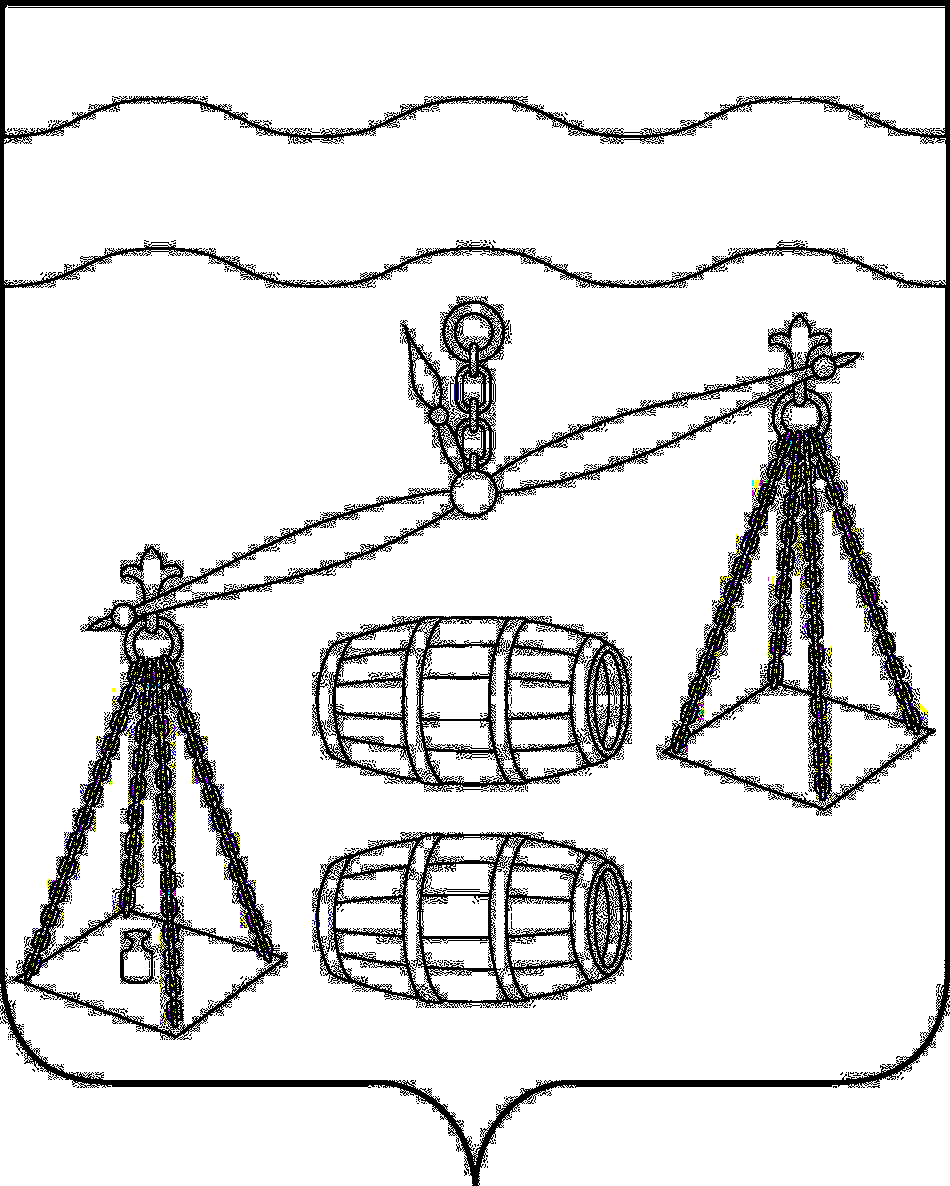 Администрация сельского поселения 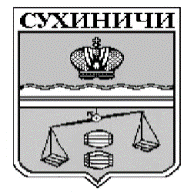 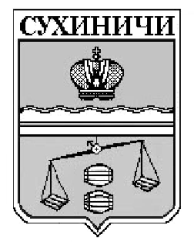 «Село Татаринцы»Калужская областьСухиничский районП О С Т А Н О В Л Е Н И ЕОб утверждении схем оповещения   в случае возникновения пожара на  территории СП «Село Татаринцы»                        Руководствуясь Федеральными законом от 21.12.1994 №69-ФЗ «О пожарной безопасности», пунктом 9 статьи 14 Федерального закона Российской Федерации от 6 октября 2003 года  № 131-ФЗ «Об общих принципах организации местного самоуправления в Российской Федерации»с целью  обеспечения первичных мер пожарной безопасности на территории СП «Село Татаринцы», администрация   СП «Село Татаринцы» ПОСТАНОВЛЯЕТ:            1. Утвердить схему оповещения организаций (приложение №1), находящихся  на территории СП «Село Татаринцы» в случае возникновения пожара.           2. Утвердить схему оповещения населения о возникновении пожара,  на территории  СП «Село Татаринцы»  (приложение №2) .           3. Настоящее постановление подлежит обнародованию на официальном сайте  СП «Село Татаринцы»  в информационно - телекоммуникационной сети «Интернет».   И.О. Главы администрации   СП «Село Татаринцы»                                       А. Н.Куприянова                                                                                      Приложение  1                                                                                                      к  постановлению                                                                                                                 от №  11 от 05.04.2021гСхема оповещения организаций, находящихся на территории поселения, о возникновении пожараПриложение  2                                                                                                                к постановлению № 11                                                                                                 от 05.04.2021года Схема оповещения населения о возникновении пожара, на территории  поселения       от 05.04.2021г                                 №  11